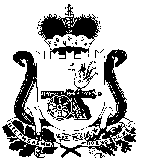 СОВЕТ ДЕПУТАТОВПРУДКОВСКОГО  СЕЛЬСКОГО ПОСЕЛЕНИЯПОЧИНКОВСКОГО РАЙОНА СМОЛЕНСКОЙ ОБЛАСТИРЕШЕНИЕ«26» декабря 2017 года                                                                                   № 42О приостановлении действия отдельных положений статьи 25 Устава Прудковского сельского поселения Починковского района Смоленской областиВ целях приведения отдельных положений статьи 25 Устава Прудковского сельского поселения Починковского района Смоленской области в соответствие с действующим законодательством, в соответствии с Федеральным законом от 06.10.2003 N 131-ФЗ "Об общих принципах организации местного самоуправления в Российской Федерации", областным законом от 15.11.2017 N 143-з "О внесении изменений в статьи 7 и 10 областного закона «О гарантиях осуществления полномочий депутата, члена выборного органа местного самоуправления, выборочного должностного лица местного самоуправления в Смоленской области", на основании статьи 34 Устава Прудковского сельского поселения Починковского района Смоленской области, Совет депутатов Прудковского сельского поселения Починковского района Смоленской областиР Е Ш И Л:1. Приостановить действие пункта «б» части 1 статьи 25 Устава Прудковского сельского поселения Починковского района Смоленской области, принятого решением Совета депутатов Прудковского сельского поселения Починковского района Смоленской области от 02.11.2005 года № 7  (в редакции решений Совета депутатов Прудковского сельского поселения Починковского района Смоленской области от 13.06.2006 № 17, от 05.12.2007№ 74,от 29.07.2008 №36, от 19.08.2009 № 25, от 17.03.2010 № 6, от 29.06.2010 №52, от 02.08.2011 №25,от 01.12.2011 № 32, от 05.03.2012№9, от 10.12.2012 №45, от 26.04.2013 №10, от 06.08.2013 № 19, от 12.03.2014 № 4, от 04.07.2014 №16, от 12.01.2015 №2, от 25.08.2015№33, от 03.03.2016 №14, от 01.06.2016 №28,от 12.01.2017г. №1, от 30.05.2017 г. №13), до момента привидения Устава Прудковского сельского поселения Починковского района Смоленской области в соответствие с действующим законодательством, путем внесения соответствующих изменений в Устав Прудковского сельского поселения Починковского района Смоленской области.2. Опубликовать настоящее решение в газете «Сельская новь».3.Настоящее решение вступает в силу со дня его официального опубликования.Глава муниципального образованияПрудковского сельского поселения Починковского района Смоленской     области                                                               Н.П. Иванченко